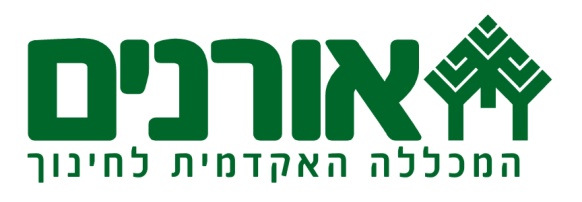                                                                                                             שנת   הלימודים:  תשפ"ב        תאריך_______________הורים יקרים שלום,הנידון: שימוש בנתונים לצורך מחקר בנושא 'פיתוח מודל התערבות חינוכי בקריאה'הנהלת בית הספר התבקשה על ידי להפיץ מכתב זה בקרב ההורים של כלל תלמידי הכיתה.במסגרת תפקידי בבית הספר ....(שם בית הספר), אפעיל בשנת הלימודים הנוכחית תכנית התערבות, שתתקיים (להציג את היקף התוכנית, קהל היעד, המסגרת של המפגשים, מטרת התוכנית וכל מידע רלוונטי שעשוי לעניין את ההוראה).  נוסף על עיסוקי כמורה בבית הספר, אני מבצע/ת מחקר במסגרת לימודיי  (פרוט התואר והמוסד) בנושא (פרוט הנושא) בהנחיית (שם המנחה).  מטרת המחקר היא (פרוט מטרת המחקר וחשיבותו).  לצורך המחקר אבקש לעשות שימוש בנתונים אותם אאסוף במסגרת ההוראה בבית הספר, הכוללים (לפרט את הנתונים). הנני מתחייב/ת כי השימוש המבוקש בנתונים, הכולל שיתופם עם מנחה עבודתי, עיבודם המחקרי ופרסום עבודת הגמר, יתבצע תוך השמטת כל נתון המזהה את התלמידים. כמו כן, קובץ הנתונים המעובד שישמש אותי במחקר יישמר בקבצי מחשב שהגישה אליהם תוגבל, באמצעות סיסמה, ויהיה נגיש אך ורק לי ולמנחה של עבודתי.לא ייפגעו באופן כלשהו תלמידים שלא ייכללו במחקר. ובכלל זאת לא תיפגע השתתפותם בתכנית ההתערבות שתוארה לעיל המתוכננת לביצוע. לצורך הבטחת קיום תנאי זה, בין היתר, הורים המתנגדים לשימוש המחקרי המבוקש בנתונים יוכלו להביע את התנגדותם באופן אנונימי, באמצעות מילוי הטופס המקוון הנלווה למכתב זה.במקרה שאחד ההורים בכיתה (או יותר) יביע את התנגדותו לשימוש המחקרי המבוקש בנתונים שצוינו לעיל- כיתה/תלמיד זו לא תיכלל במחקר.  לידיעתכם, המחקר הותר לביצוע על ידי לשכת המדען הראשי במשרד החינוך, בכפוף לתנאים המוצגים במסמך ההיתר מטעמה (העתק של ההיתר נמסר להנהלת בית הספר, ואפשר לעיין בו לפי דרישה(.אם אתם מעוניינים לקבל מידע נוסף על תכנית המחקר, ניתן ליצור איתי קשר בטלפון ___________ או במייל: _________________אם אתם מתנגדים לאשר שימוש, שיתוף והצגה אנונימית של נתוני משימות אותן יבצע/תבצע בנכם/בתכם במסגרת לימודיו, לצורכי המחקר הנדון, אנא שלחו תוך שבוע ימים  את כתב ההתנגדות המקוון  https://forms.gle/93VC5bvSMg3nY7qS8בברכה, ______